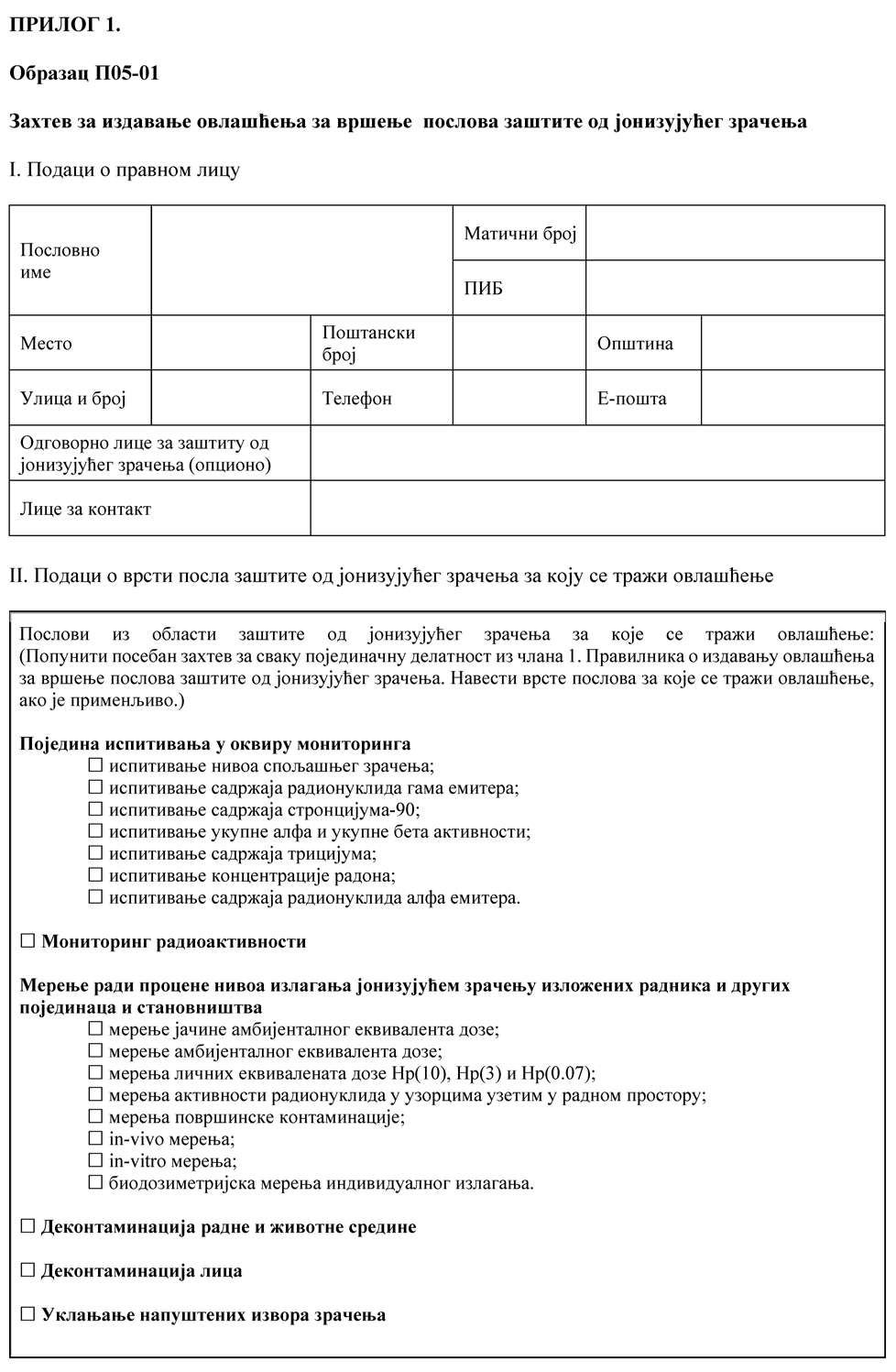 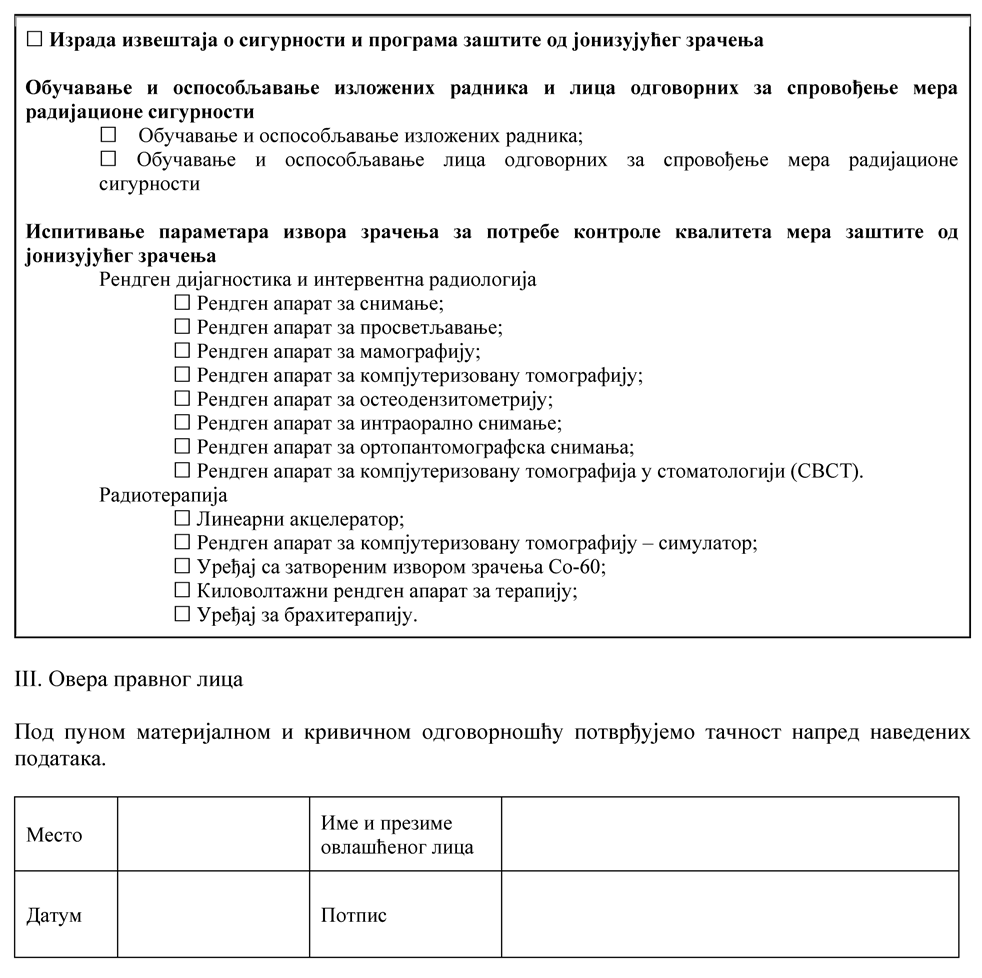 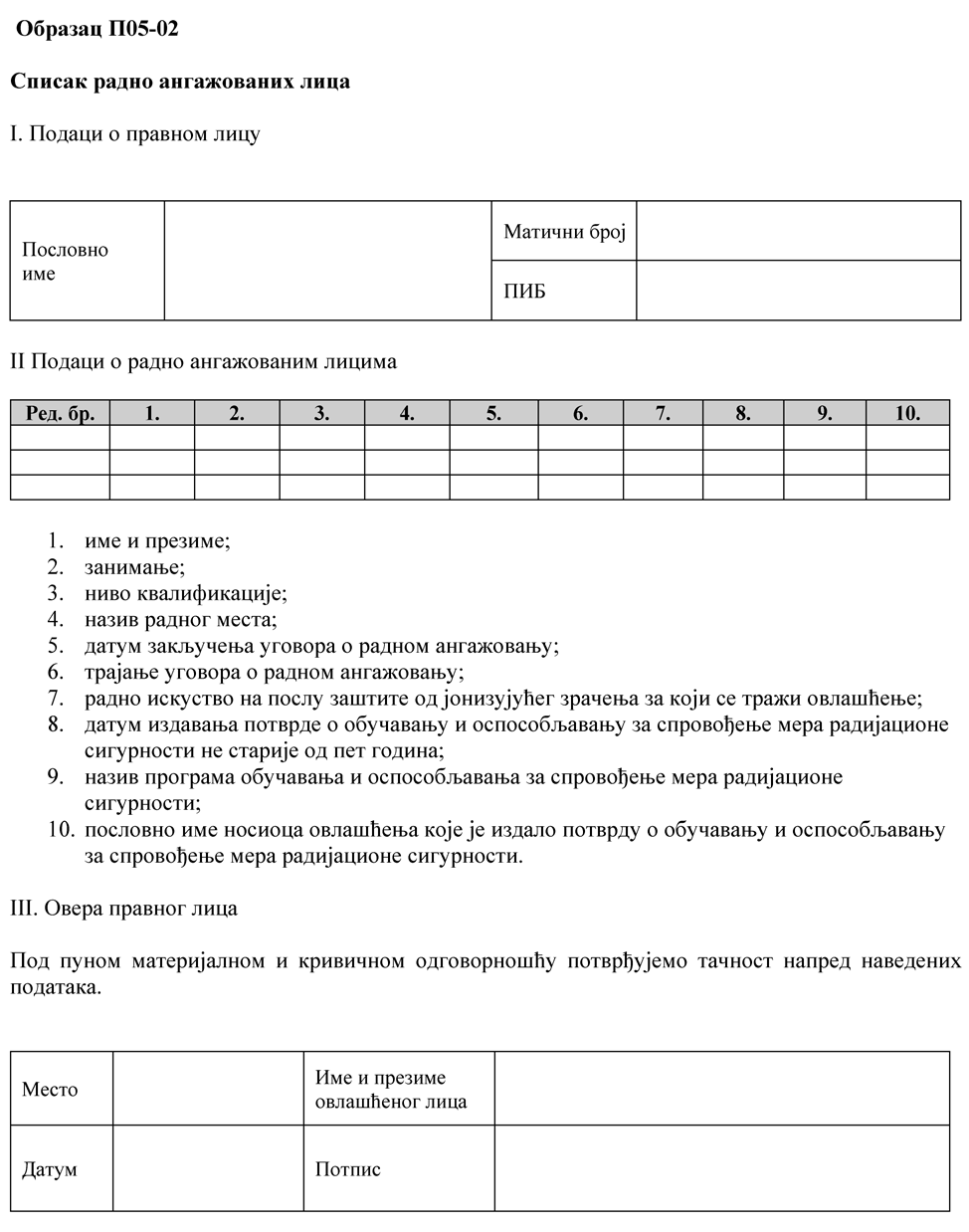 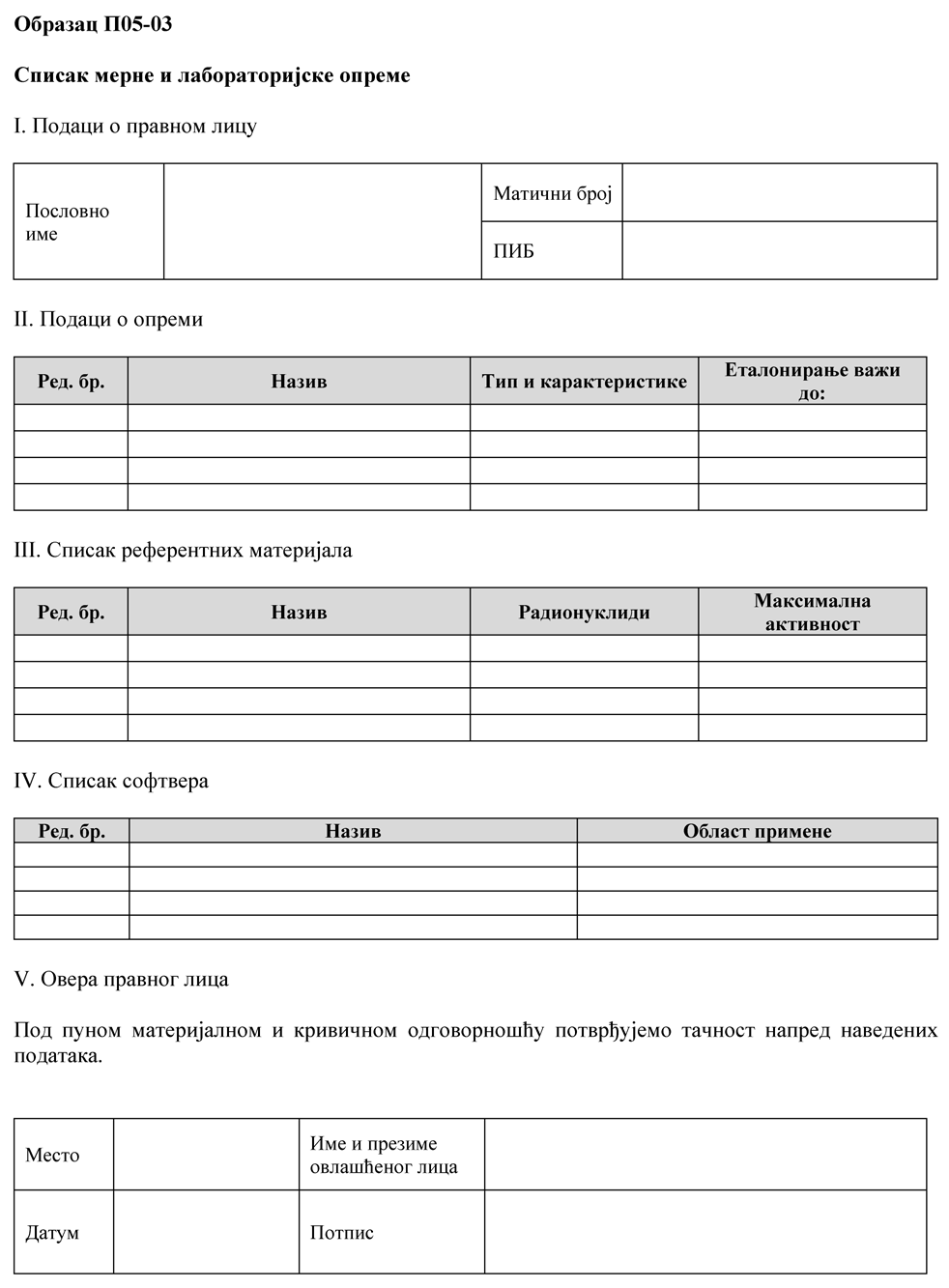 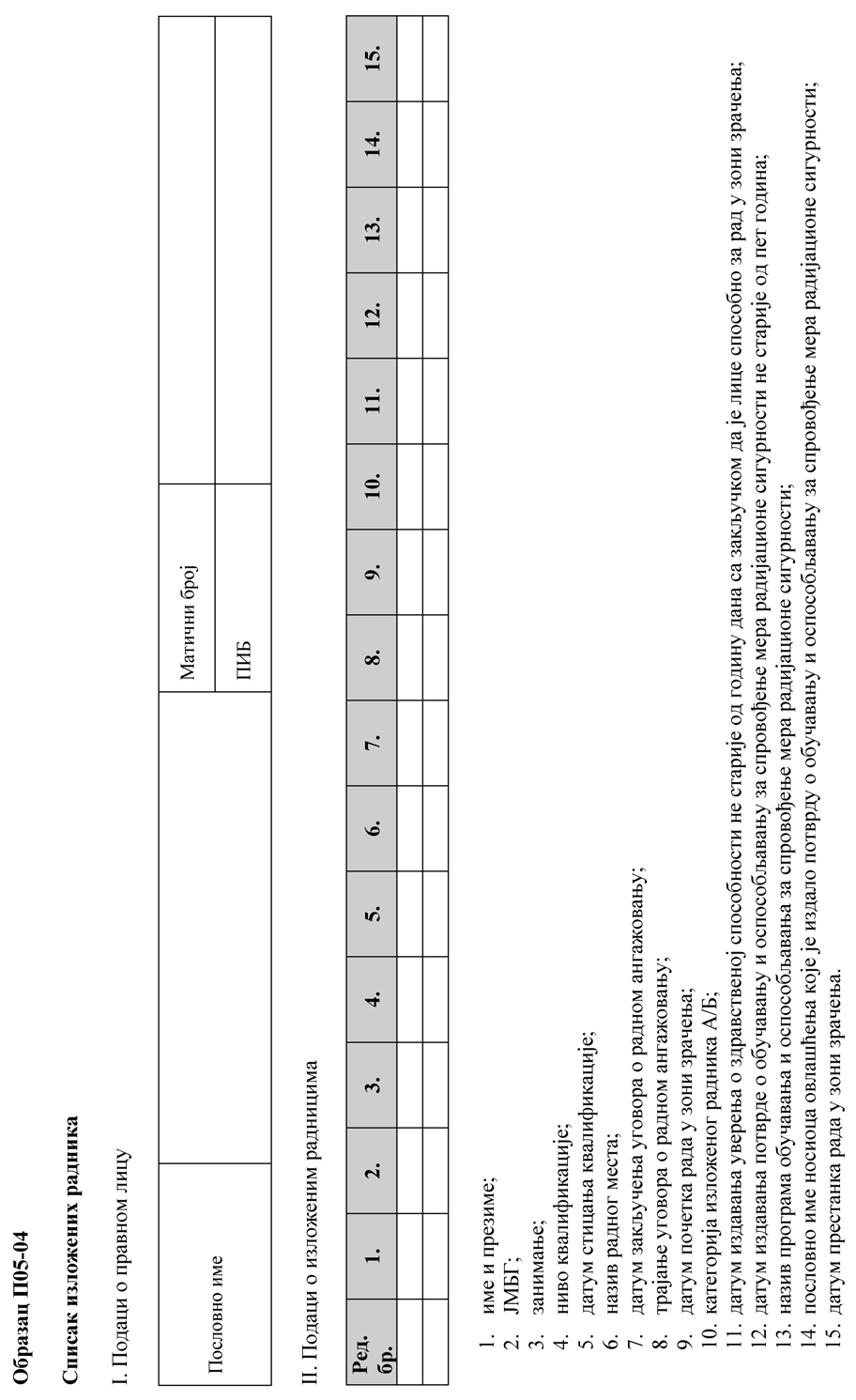 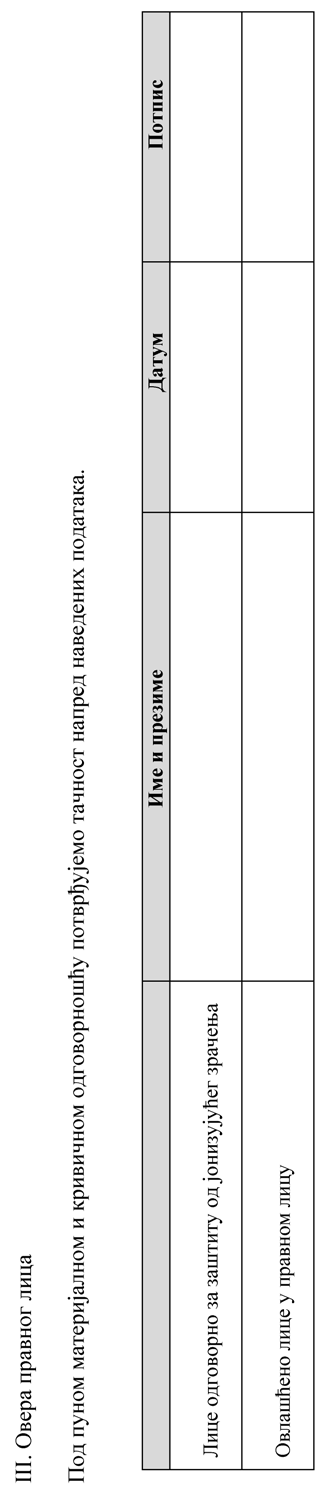 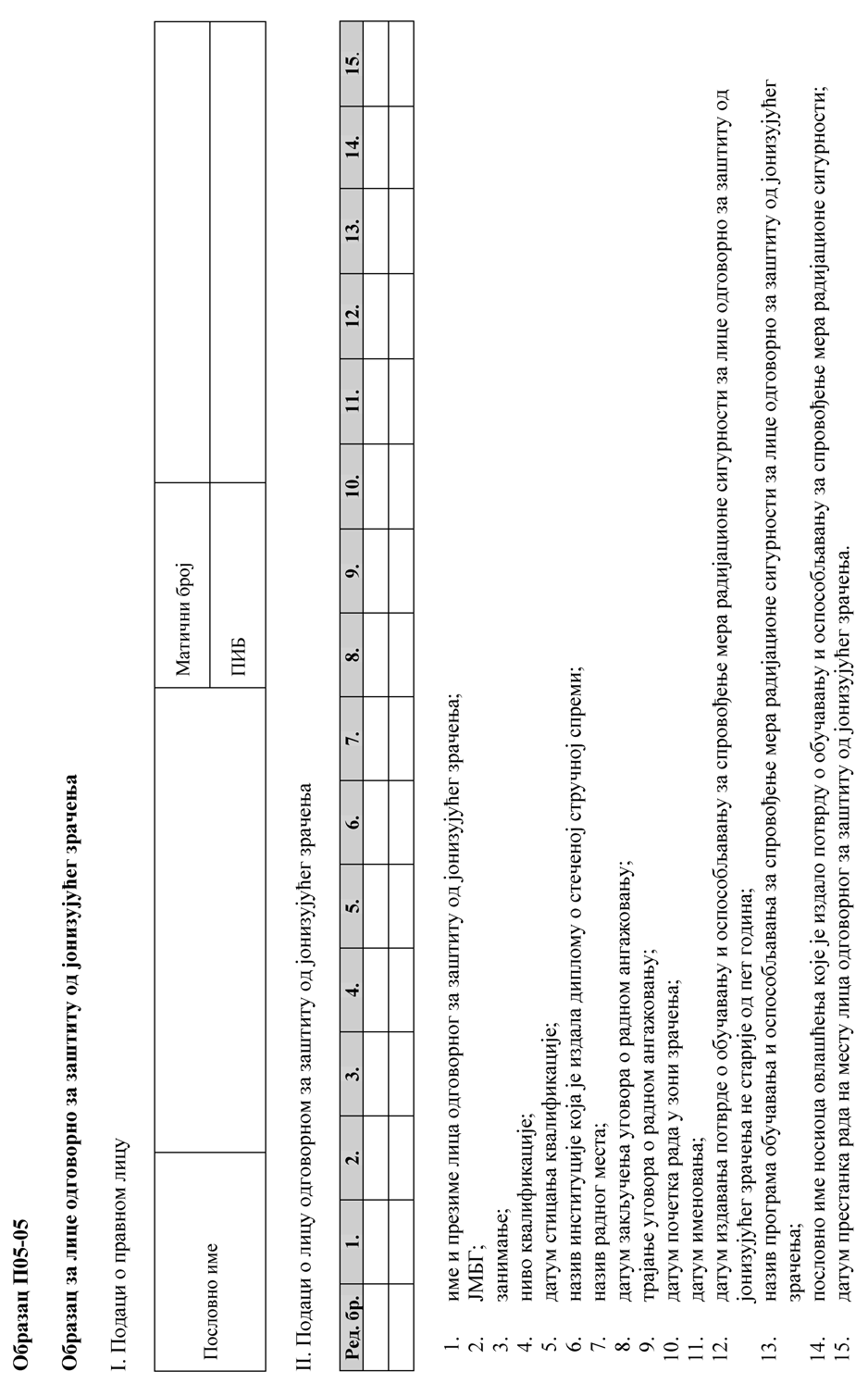 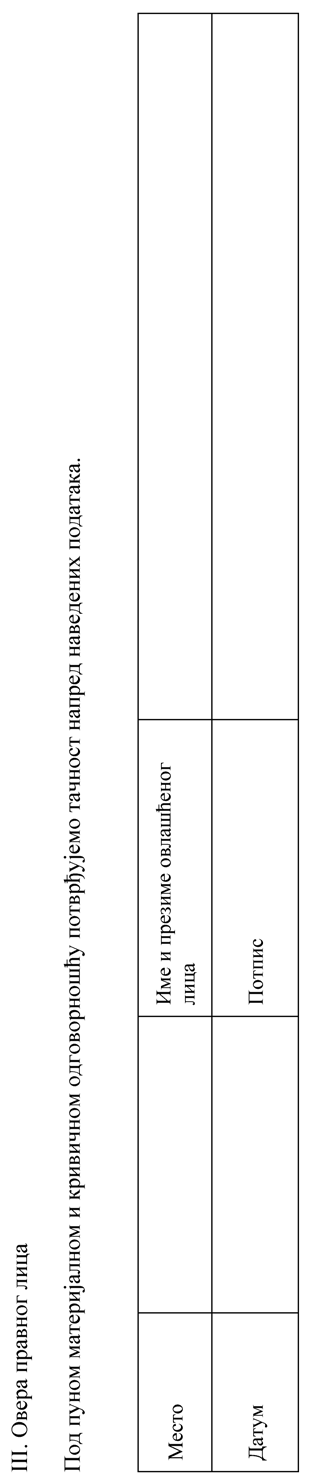 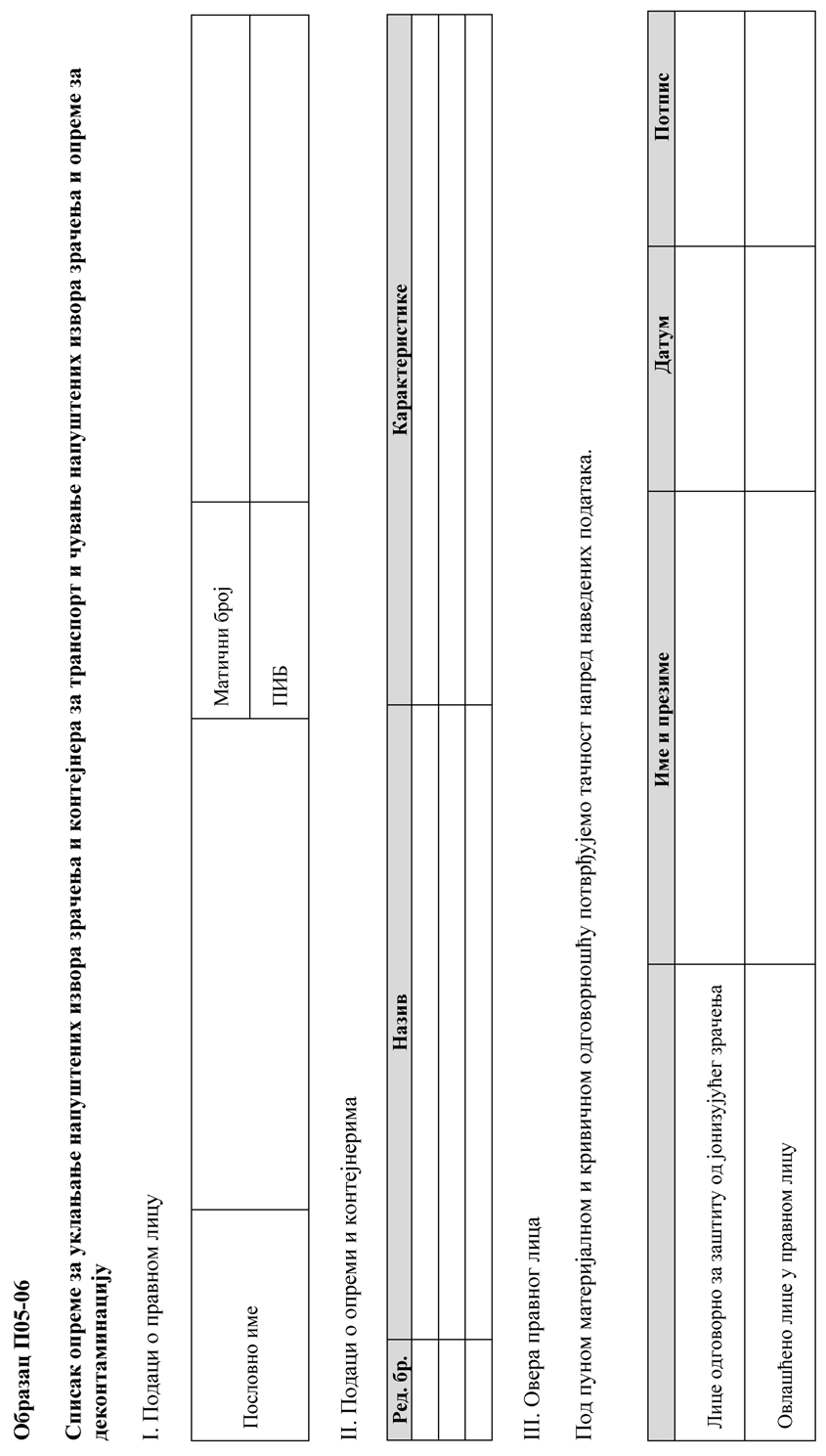 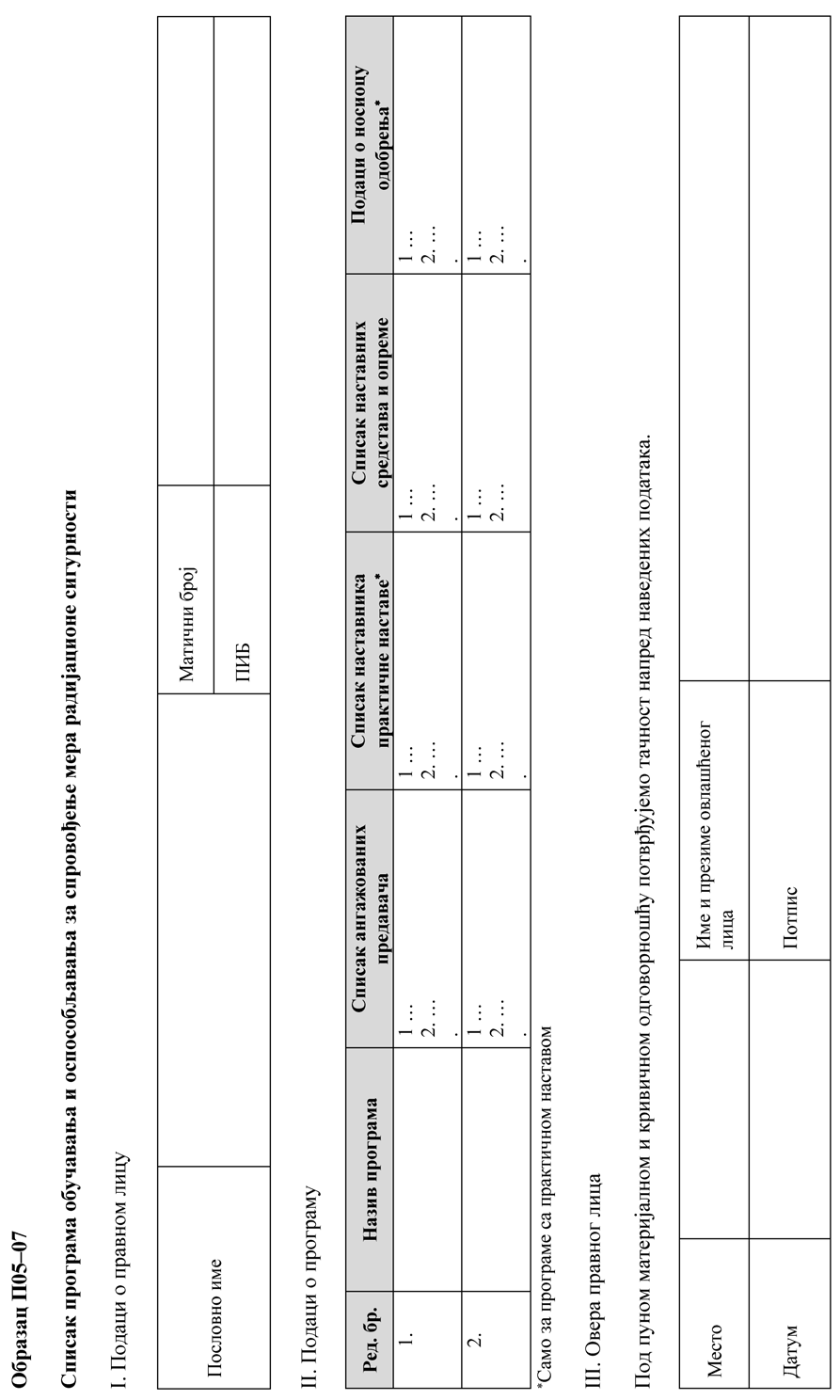 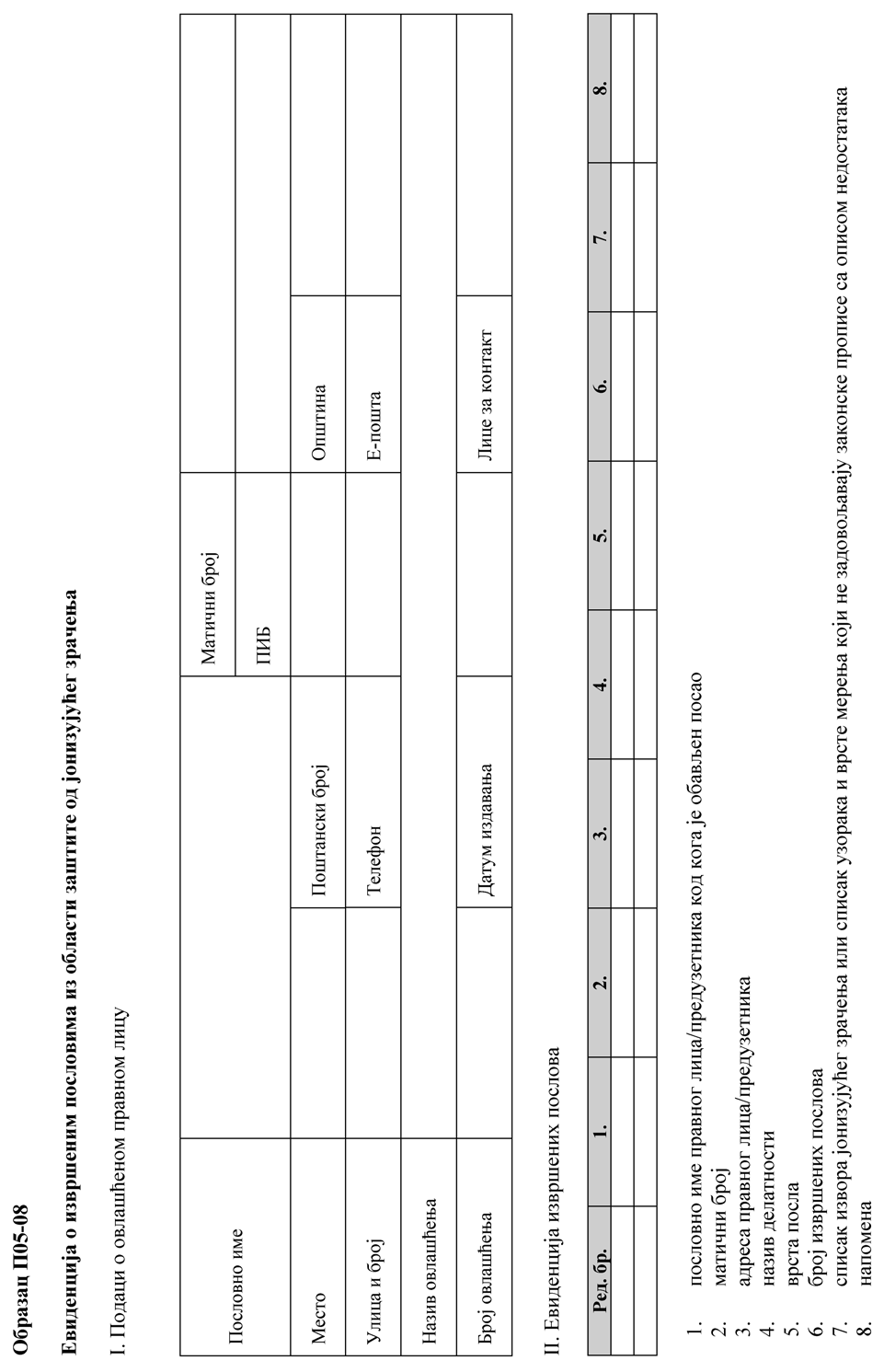 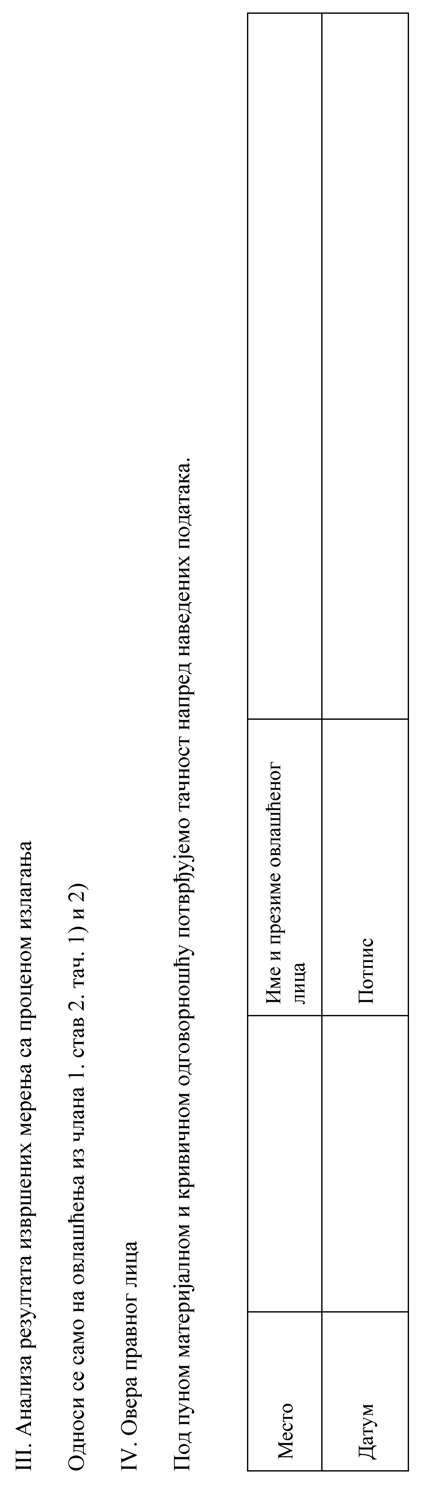 ПРИЛОГ 2.САДРЖАЈ ОПИСА МЕРА ЗАШТИТЕ ОД ЈОНИЗУЈУЋЕГ ЗРАЧЕЊАДокумент обавезно садржи следеће информације:назив документа,број ревизије,име и потпис лица одговорног за заштиту од јонизујућег зрачења које је документ прегледало и одобрило,подаци о правном лицупословно име;адреса;број решења о упису у регистар Агенције за привредне ре- гистре односно решења надлежног суда;матични број;ПИБ;тел;веб-адреса;лице за контакт;е-пошта;подаци о послу заштите од зрачења. Документ садржи најмање следећа поглавља:УводСврха и обим документа;Услови и ограничењаУслови и ограничења за обављање посла из области заштите од зрачења;Организациона структура и расподела одговорностиРасподелу одговорности на све нивое руковођења приликом професионалног излагања јонизујућем зрачењу.Анализа сигурностиАнализа сигурности за обављање посла из области заштите од јонизујућег зрачења у редовним околностима и у случају од- ступања од редовних околности која укључује и ванредне догађаје као и анализу претпостављених иницијалних догађаја који могу довести до одступања од предвиђеног начина рада;Поступање у случају ванредног догађајаПроцену могућих ванредних догађаја и мера за њихово спре- чавање, ублажавање као и санацију стања у случају ванредног до- гађаја;Заштита изложених радникаУспостављање правила за ангажована лица и/или изложене раднике и контролу њиховог рада, успостављање индивидуалног мониторинга изложених радника и мониторинга радне средине;Поступање са радиоактивним отпадомПоступци за управљање радиоактивним отпадом, опис спре- мишта и подаци о уговору са оператором централног складишта радиоактивног отпада;Евидентирање и обавештавањеСистем за евидентирање и обавештавање о свим неопходним информацијама које се односе на контролу изложености јонизу- јућем зрачењу, одлуке о спровођењу мера заштите од јонизујућег зрачења и индивидуалног мониторинга изложених радника.ПРИЛОГ 3.Табела 1: Врсте, методе и предмети испитивања у оквиру мониторинга радиоактивностиТабела 2. Врсте и методе испитивања за поједина испитивања у оквиру мониторинга радиоактивностиПРИЛОГ 4.Извори зрачења чији се параметри испитују за потребе контроле квалитета мера заштите од јонизујућег зрачењаПРИЛОГ 5.Садржај извештаја о извршеним пословима заштите од јонизујућег зрачењаОпшти подаци о извршеним пословима и то:пословно име правног лица/предузетника код кога је оба- вљен посао;матични број;адреса правног лица/предузетника;назив делатности;врста посла;број извршених послова;напомена.Подаци према врсти посла (ако је применљиво)Мониторинг радиоактивности или поједина испитивања у оквиру мониторинга:коришћене методе и подаци о сакупљању узорака;коришћене методе и подаци о припреми узорака;коришћене методе мерења (време мерења узорка, геоме- трија мерења узорка и др.);географске координате места узорковања или мерења у случају мерења нивоа спољашњег зрачења;резултати мерења са мерним несигурностима;процењена ефективна доза за становништво;мерење ради процене нивоа излагања јонизујућем зрачењу изложених радника и других појединаца и становништва и то за:мерења јачине амбијенталног еквивалента дозе, мерења амбијенталног еквивалента дозе, мерења активности радионукли- да у узорцима узетим у радном простору и мерења површинске контаминације:коришћене методе и подаци о сакупљању узорака;коришћене методе и подаци о припреми узорака;коришћене методе мерења (време мерења узорка, геоме- трија мерења узорка и др.);географске координате места узорковања или мерења у случају мерења нивоа спољашњег зрачења;резултати мерења са мерним несигурностима;процењена ефективна доза;мерења личних еквивалената дозе Hp(10), Hp(3) и Hp(0.07):име и презиме изложеног радника;ЈМБГ;пол;датум рођења;држављанство;звање;радно место;пословно име, адреса и матични број послодавца;категорија (А или Б);датум почетка индивидуалног мониторинга;датум престанка индивидуалног мониторинга (ако је при- менљиво);процењена ефективна доза (ако је применљиво);еквивалент дозе за очно сочиво (ако је применљиво);еквивалент дозе за кожу (ако је применљиво);еквивалент дозе за екстремитете (ако је применљиво);процењена ефективна доза у случају ванредног догађаја;in-vivo мерења, in-vitro мерења и биодозиметријска мере- ња индивидуалног излагања:име и презиме;ЈМБГ;пол;датум рођења;држављанство;звање;радно место (ако је изложени радник);пословно име, адреса и матични број послодавца (ако је изложени радник);категорија (А или Б – ако је изложени радник).Деконтаминација радне и животне срединелокација на којој је вршена деконтаминација;датум вршења деконтаминације;радионуклиди;примењене технике деконтаминације;јачина доза на локацији после извршене деконтаминације;активности радионуклида на локацији после извршене деконтаминације;подаци о излагању изложених радника у случају ванред- ног догађаја.Деконтаминација лицаиме и презиме лица;датум деконтаминације;радионуклиди;примењене технике деконтаминације.Уклањање напуштених извора зрачењаназив уређаја;тип и модел уређаја;произвођач уређаја;серијски број уређаја;произвођач радиоактивног извора;серијски број радиоактивног извора;радионуклид;максимална активност извора;јачина дозе на контакту;јачина дозе на један метар од извора;) датум предаје у централно складиште;подаци о излагању изложених радника у случају ванред- ног догађаја.НАПОМЕНА: Подаци за тач. од (1) до (8) се достављају уко- лико их је могуће утврдити.Обучавање и оспособљавањеназив програма;период одржавања;место одржавања;број кандидата;број кандидата који су успешно положили испит.Испитивање параметара извора зрачења за потребе кон- троле квалитета мера заштите од јонизујућег зрачења:у области рендген дијагностике и интервентне радиоло-гије:назив рендген апарата (предмета испитивања);произвођач рендген апарата;тип и модел рендген апарата;серијски број рендген апарата;произвођач генератора;серијски број генератора;произвођач рендгенске цеви;серијски број рендгенске цеви;режим рада;максимални напон рендгенске цеви и анодна струја;врста пријемника слике;датум и разлог престанка коришћења рендген апарата;у радиотерапији (у складу са предметом испитивања):назив предмета испитивања;произвођач;тип и модел;серијски број;произвођач генератора;серијски број генератора;произвођач рендгенске цеви;серијски број рендгенске цеви;радионуклид;произвођач радиоактивног извора;број радиоактивних извора;серијски број радиоактивног извора;режим рада;максимална енергија електрона и максимална енергија фотона;максимални напон рендгенске цеви и анодна струја;максимална  активност  радиоактивног  извора  и  датум производње;активност на дан испитивања;датум и разлог престанка коришћења предмета испити- вања.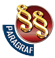 ПРАВИЛНИКО ИЗДАВАЊУ ОВЛАШЋЕЊА ЗА ВРШЕЊЕ ПОСЛОВА ЗАШТИТЕ ОД ЈОНИЗУЈУЋЕГ ЗРАЧЕЊА("Сл. гласник РС", бр. 127/2021)Врста испитивањаМетода испитивањаПредмет испитивањаИспитивање нивоа спољашњег зрачењаМерење јачине амбијенталног еквивалента дозе гама зрачења у ваздуху – ваздухИспитивање нивоа спољашњег зрачењаМерење амбијенталног еквивалента дозе гама зрачења у ваздуху пасивним дозиметрима – ваздухИспитивање садржаја радионуклида гама емитераГамаспектрометријска анализа – аеросол – чврсте и течне падавине – вода за пиће – површинске воде – речни седимент – храна и храна за животиње – биоиндикатори – земљиштеИспитивање укупне алфа и укупне бета активностиМерење укупне алфа и укупне бета активности пропорционалним бројачем – вода за пиће – површинске водеИспитивање садржаја стронцијума – 90Мерење бета активности пропорционалним бројачем или Мерење бета активности сцинтилационим бројачем – вода за пиће – површинске воде – речни седимент – храна и храна за животиње – земљиштеИспитивање садржаја трицијумаМерење бета активности сцинтилационим бројачем – површинске воде – вода за пиће – речни седиментИспитивање концентрације радонаГамаспектрометријска анализа након апсорпције на филтерима са активним угљем илиМерење концентрације радона траг детекторима – ваздухВрста испитивањаМетода испитивањаИспитивање нивоа спољашњег зрачењаМерење јачине амбијенталног еквивалента дозе гама зрачења у ваздухуИспитивање нивоа спољашњег зрачењаМерење амбијенталног еквивалента дозе гама зрачења у ваздуху пасивним дозиметримаИспитивање садржаја радионуклида гама емитераГамаспектрометријска анализаИспитивање укупне алфа и укупне бета активностиМерење укупне алфа и укупне бета активности пропорционалним бројачемИспитивање садржаја стронцијума – 90Мерење бета активности пропорционалним бројачемИспитивање садржаја стронцијума – 90Мерење бета активности сцинтилационим бројачемИспитивање садржаја трицијумаМерење бета активности сцинтилационим бројачемИспитивање концентрације радонаГамаспектрометријска анализа након апсорпције на филтерима са активним угљемИспитивање концентрације радонаМерење концентрације радона алфа траг детекторимаИспитивање концентрације радонаАлфаспектрометријска анализаИспитивање садржаја радионуклида алфа емитераАлфаспектрометријска анализаИспитивање садржаја радионуклида алфа емитераМерење алфа активности пропорционалним бројачемОбласт применеПредмет испитивањаРендген дијагностика и интервентна радиологијаРендген апарат за снимањеРендген дијагностика и интервентна радиологијаРендген апарат за просветљавањеРендген дијагностика и интервентна радиологијаРендген апарат за мамографијуРендген дијагностика и интервентна радиологијаРендген апарат за компјутеризовану томографијуРендген дијагностика и интервентна радиологијаРендген апарат за остеодензитометријуРендген дијагностика и интервентна радиологијаРендген апарат за интраорално снимањеРендген дијагностика и интервентна радиологијаРендген апарат за ортопантомографска снимањаРендген дијагностика и интервентна радиологијаРендген апарат за компјутеризовану томографија у стоматологији (CBCT)РадиотерапијаЛинеарни акцелераторРадиотерапијаРендген апарат за компјутеризовану томографију – симулаторРадиотерапијаУређај са затвореним извором зрачења Co-60РадиотерапијаКиловолтажни рендген апарат за терапијуРадиотерапијаУређај за брахитерапију